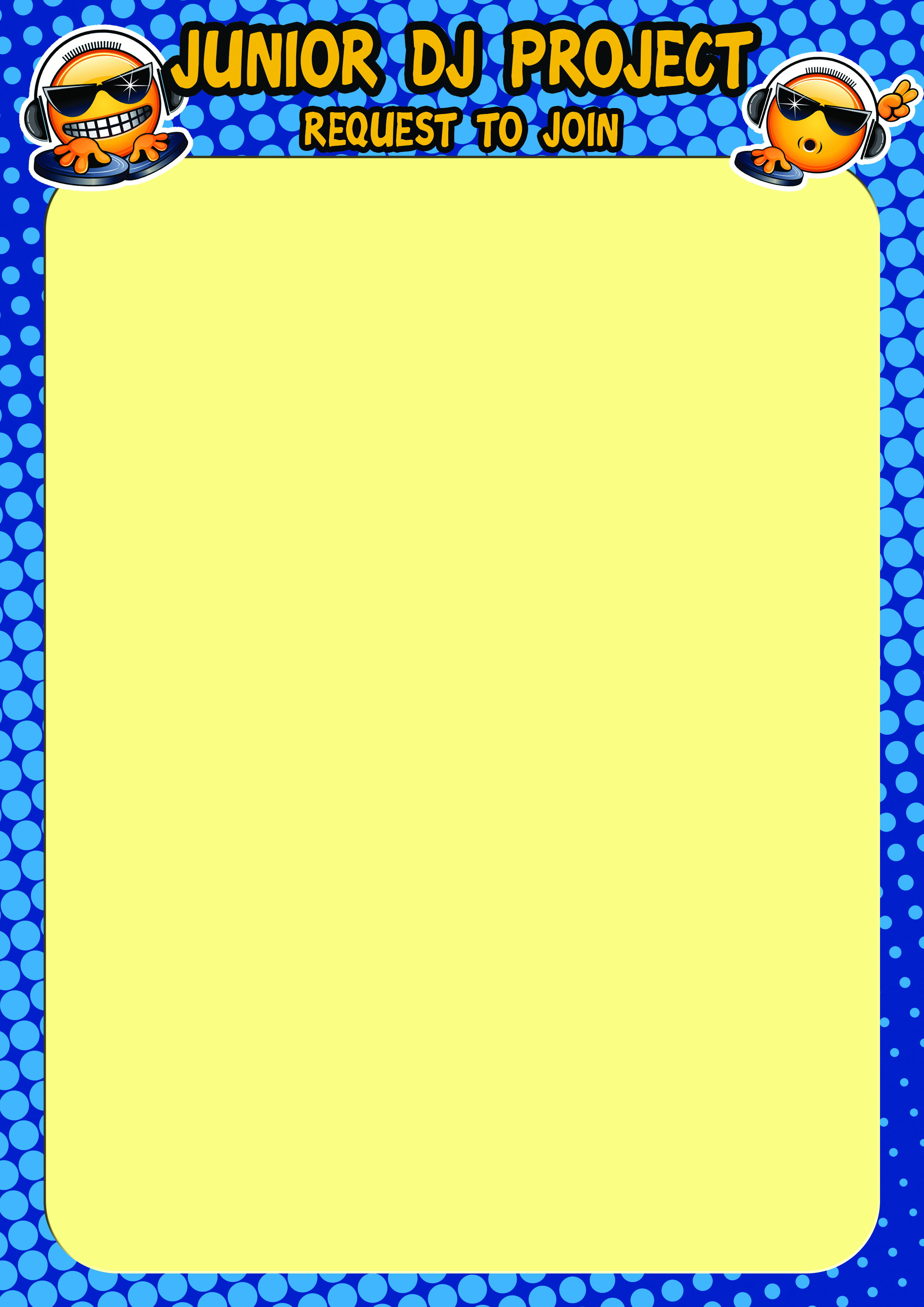 ------------------------------------------------- Child’s Details ----------------------------------------------------Please provide details below:Does your child have a physical disability, Learning disability, Special Education Need?   ---------------------------------------- Parent/Carer Contact Details ----------------------------------------First Name: Last Name:Date of Birth:Age:Gender:Does your child suffer from any kind of medical condition? (incl. allergies)          YesNoPlease provide details below:YesNoPlease include any known behaviour habits in this section – Regardless of a diagnosis (This will not affect your child’s application but help our team understand your child better)First Name: Last Name:Email Address: Telephone No:Mobile No:Relationship: 